Engineering maths assignment ABDULAZEEZ ZUBEIDAT17/ENG03/001a)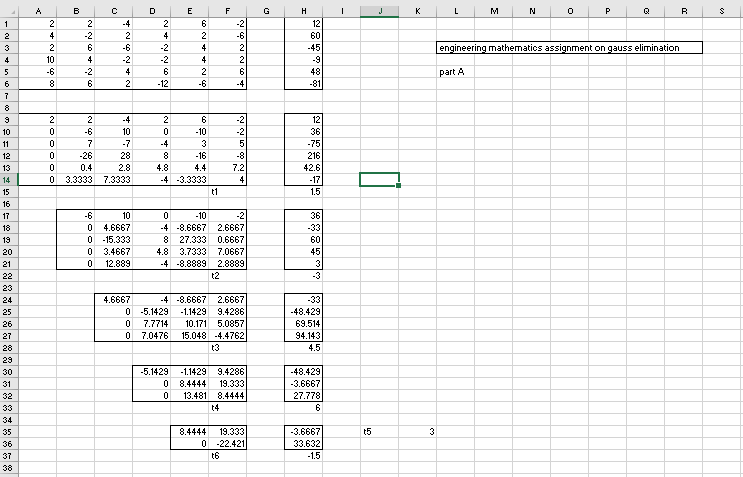 b) 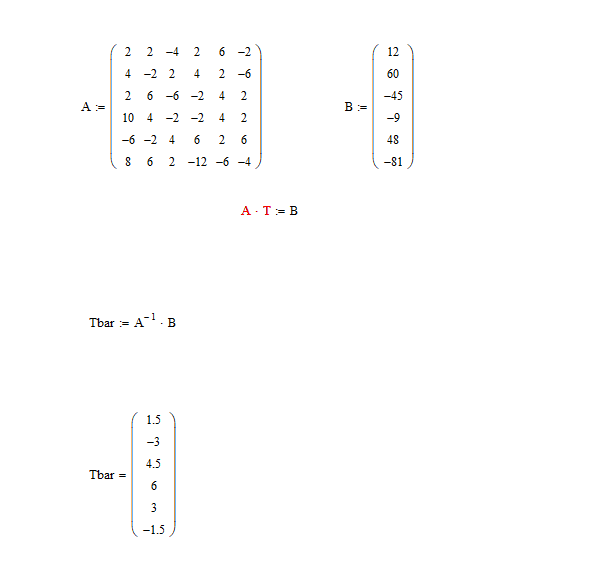 c) 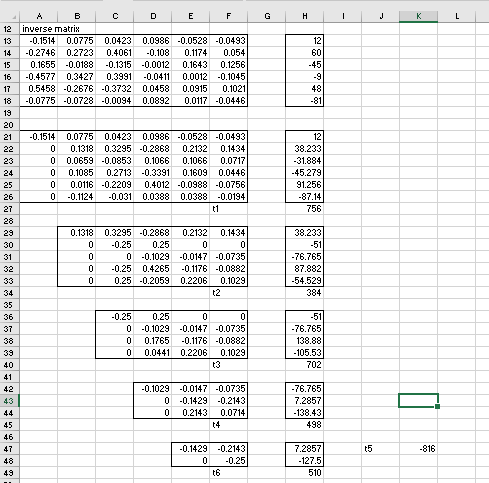 d) 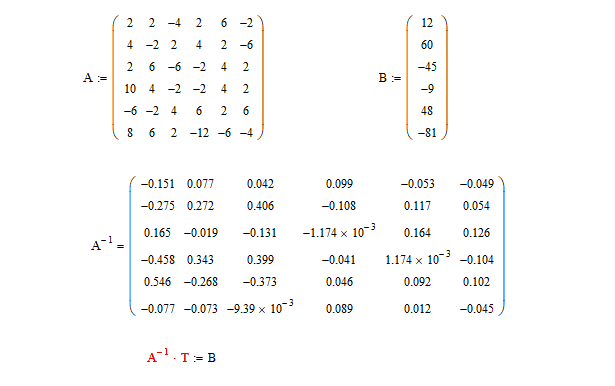 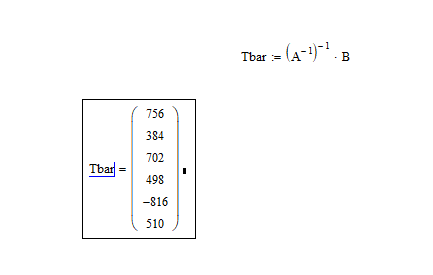 